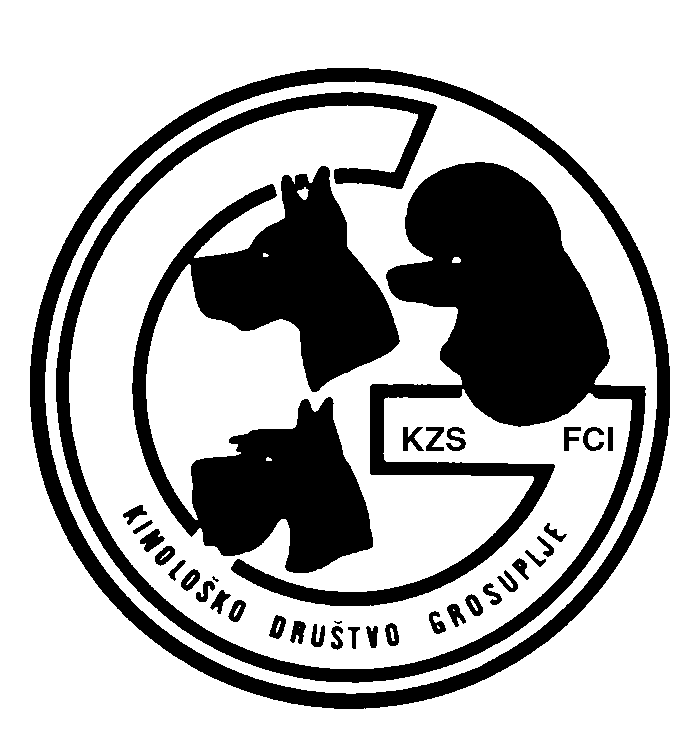 KINOLOŠKO DRUŠTVO GROSUPLJEPRIJAVNICA V TEČAJ ŠOLANJA PSOVIme in priimek lastnika:	 _____________________________________________________________Rojstni datum:		 _____________________________________________________________Ulica in hišna številka:	 _____________________________________________________________Pošta in poštna številka: _____________________________________________________________Telefon: 		Mobi _____________________		Drugi ________________________Elektronski naslov:	_____________________________________________________________Ime in priimek vodnika:	 _____________________________________________________________Rojstni datum:		 _____________________________________________________________Ulica in hišna številka:	 _____________________________________________________________Pošta in poštna številka: _____________________________________________________________Telefon:		Mobi ______________________	Drugi ________________________Elektronski naslov: 	______________________________________________________________Do sedaj sem se že ukvarjal s šolanjem psov:			DA		NESem član Kinološkega društva Grosuplje:			DA		NESem član druge kinološke organizacije:				DA		NEVpisujem se v tečaj šolanja psov, ki se je/bo pričel 6. septembra 2016 (obkroži):A) 	ŠOLO ZA MLADE PSE  (starost psa nad 3 mesece) ................................. 120,00 €(Plačilo je možno v dveh obrokih in sicer 70 € in 50€)B) 	ZAČETNI TEČAJ ŠOLANJA PSOV (starost psa nad 8 mesecev) .............. 205,00 €      (Plačilo je možno v 3 obrokih in sicer 80 € , 80 € in 45€)(Za udeležence Šole za mlade pse spomladi 2016 je cena tečaja 195€)C)	 RALLY OBEDIENCE (opravljen A ali B-Bh izpit) ..................................... 130,00 € (Plačilo je možno v 2 obrokih in sicer 80 € in 50 €)OBRNI LIST!!!Rodovniško ime psa:	 ______________________________________________________________Klicno ime psa:		 ______________________________________________________________Pasma (če pes nima rodovnika napišite »mešanec«): ______________________________________________Spol psa: 	M	ŽDatum skotitve:		 ______________________________________________________________Številka rodovnika:	 ______________________________________________________________Številka mikročipa:	 ______________________________________________________________Datum zadnjega cepljenja proti steklini: _________________________________________________Datum zadnjega cepljenja proti kužnim boleznim: _________________________________________Pes večino časa preživi:		A. v pesjaku	B. na verigi	C. spuščen	D. v stanovanjuPes je bil zdravljen za:	______________________________________________________________SEZNANJEN SEM Z NASLEDNJIMI PRAVILI DRUŠTVA:Posamezne obroke šolnine je potrebno poravnati do 15. dne v tekočem mesecu. Celotna šolnina mora biti poravnana najkasneje do 15. novembra 2016. (Po dogovoru se lahko ta rok tudi podaljša)V kolikor tečajnik samovoljno preneha obiskovati tečaj, nima pravice do povračila ustreznega dela plačane šolnine.Tečajniku, ki ne doseže 75% mesečne udeležbe na tečaju in njegovo doseženo znanje ne zadostuje za nemoteno nadaljevanje tečaja, se lahko prepove obiskovanje preostanka tečaja brez povrnitve ustreznega dela šolnine. Vsako neprimerno, moteče ali z zakonom prepovedano vedenje tečajnika je lahko razlog za prepoved nadaljnega obiskovanja tečaja brez povrnitve ustreznega dela plačane šolnine.Za zamujene ure tečaja se šolnina tečajniku ne povrne. Do povrnitve sorazmernega deleža šolnine je tečajnik upravičen le v primeru bolezni ali pogina psa tekom tečaja.Pes in tečajnik morata za pristop k izpitu uspešno opraviti društveni preizkus znanja, pes pa mora izpolnjevati starostno mejo za pristop k izpitu (A – 12 mesecev, B-BH – 15 mesecev).Za vse vodnike, ki so člani KD Grosuplje ali katere druge kinološke organizacije (članice Kinološke zveze Slovenije), je v ceno Začetnega tečaja šolanja psov všteta tudi cena izpitne takse izpita ob koncu tečaja.Grosuplje, _________________________                             		 _____________________                                                                                                    		 (podpis vodnika)OBVEZNE PRILOGE: fotokopija rodovnika (če ga pes ima) & fotokopija izkaznice o cepljenju Izjava staršev v primeru mladoletnega vodnika psaSpodaj podpisani starš ________________________________ soglašam, da moj mladoletni otrok _________________________ obiskuje tečaj šolanja psov.  Izjavljam tudi, da prevzemam vso odgovornost za nevšečnosti, ki bi jih povzročil pes tekom tečaja.Grosuplje, _____________________                                              _________________________                                                                                                        / podpis starša/PODATKI O LASTNIKU PSAPODATKI O VODNIKU PSA  (tisti, ki bo s psom hodil v šolo – če je to lastnik napišite samo »ISTI«)PODATKI O PSU